Протокол № 112о признании несостоявшимся электронного аукциона г. Рубцовск                                                                                    30 августа 2019 года1. Наименование объекта закупки: Выполнение работ по устройству скейт парка в сквере "Победы" в городе Рубцовске.2. Извещение о проведении электронного аукциона было размещено на официальном сайте Единой информационной системы в сфере закупок  22.08.2019 под № 0117300085519000134.3. Идентификационный код закупки: 193220901107922090100101461464299244.4. Заказчик: Администрация города Рубцовска Алтайского края 658200, Алтайский край, город  Рубцовск, пр. Ленина, 130 (для управления Администрации города Рубцовска по жилищно-коммунальному хозяйству и экологии).конт.телефон: 8(38557) 96409E-mail: zakaz@rubtsovsk.org5. Состав комиссии: состав единой комиссии по осуществлению закупок для определения поставщиков (подрядчиков, исполнителей) при проведении конкурсов, аукционов, запросов котировок и запросов предложений, проводимых в электронной форме, определен постановлением Администрации города Рубцовска Алтайского края от 04.03.2019 № 502 «Об организации работы по определению поставщика (подрядчика, исполнителя) при осуществлении закупок товаров, работ, услуг для обеспечения муниципальных нужд в городе Рубцовске». В состав комиссии входит 9 человек. На заседании комиссии присутствовали  __ чел. Кворум имеется. Комиссия правомочна. 6. Начальная (максимальная) цена контракта: 721 200 (семьсот двадцать одна тысяча двести)  рублей  00 копеек.7. На момент окончания срока подачи заявок на участие в электронном аукционе до 30.08.2019 15:43 (по местному времени) не подана ни одна заявка.8.	 В связи с тем, что по окончании срока подачи заявок на участие в электронном аукционе не было подано ни одной заявки на участие в нем, на основании ч. 16 ст. 66 Федерального закона от 05 апреля 2013 года № 44-ФЗ, электронный аукцион признается несостоявшимся.
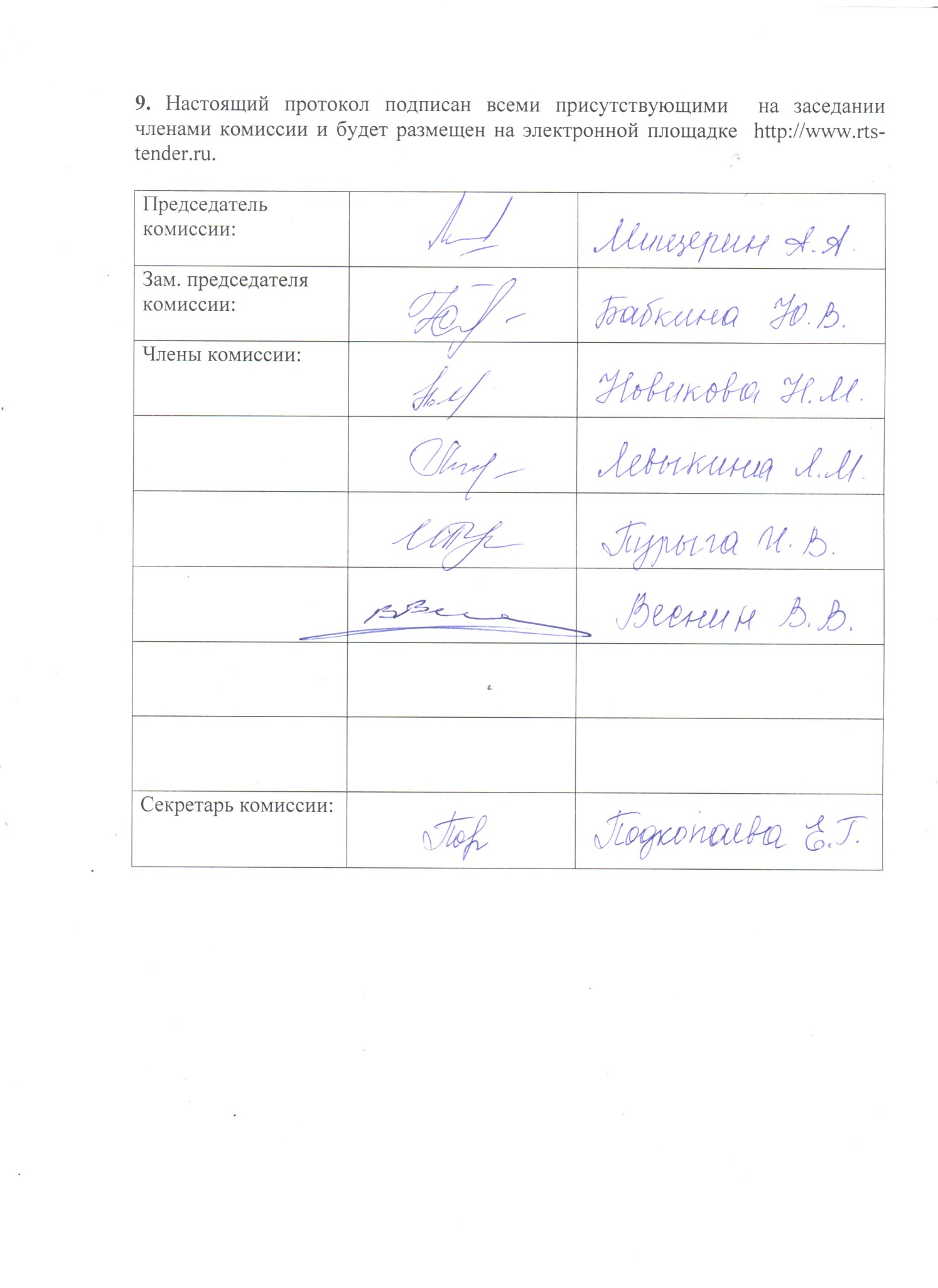 